Parodie françaisePartie A : Écriture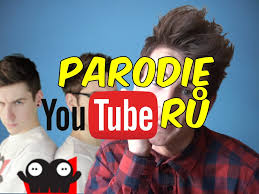 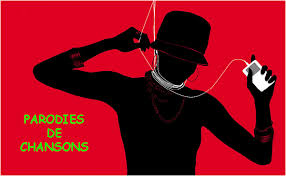 Choix de chanson par: ________________________Recréer les paroles par : _______________________    Correction par : ________________________Partie B : Oralement/VisuelImages et mots par : _________________________    Version Karaoke par : __________________________Présente à la classe : _________________________Parodie françaiseTu vas créer une parodie française d’une chanson populaire.Visionne les exemples suivants comme inspiration.{PARODIE} Ça pue comme jamais ! (Maître Gims - Sapés comme jamais) https://www.youtube.com/watch?v=z-0yL5cPYrAParodie Let It Go Frozen (Des pogos : Meilleur avant le 31, bon pareil le 1er) https://www.youtube.com/watch?v=bMp0FyzvEIUParodie All About That Bass Meghan Trainor (J'aime le pastel : Meilleur avant le 31...) https://www.youtube.com/watch?v=Ic-lltVQlLYPour que tu pues encore https://www.youtube.com/watch?v=PVa9YdYfDY0ÉcritureMaintenant, choisis une chanson que tu aimes (en anglais ou en français).Imprime les paroles.Indique le nom du groupe/personne et le titre.Invente de nouvelles paroles (appropriés, pas de mots vulgaire, code de vie est respecté) qui vont avec le rythme de la chanson originale.Ta parodie doit rimer. (AABB, ABAB, ABCD…….)Tu dois incorporer au moins 3 figures de style DIFFÉRENTES dans ta parodie.  Souligne les parties qui prouvent quelle figure a été utilisée.Taper ta nouvelle chanson, imprime et remets-la.OralementFinalement, fais un vidéo visuel qui représente bien ta parodie. Ajoute des images qui décrivent visuellement ta chanson.Ajoute les mots avec les images.Joue une version karaoke dans l’arrière-plan.Si tu te sens à l’aise, chante-la.Présente ta parodie à la classe.Qu’est-ce qu’une chanson? 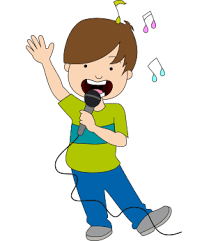 Texte mis en musique, souvent divisé en couplets (phrases/paragraphes) et refrain (répété), destiné à être chanté.Air sur lequel on chante tel ou tel poème.Petite composition chantée, de caractère populaire, d'inspiration sentimentale ou satirique, divisée en couplets souvent séparés par un refrain.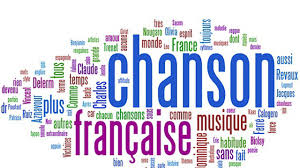 http://www.cnrtl.fr/definition/chansonhttps://www.larousse.fr/dictionnaires/francais/chanson/14627http://www.linternaute.fr/dictionnaire/fr/definition/chanson/Qu’est-ce qu’une parodie?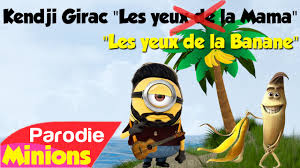 La parodie est une forme d'humour qui utilise le cadre, les personnages, le style et le fonctionnement d'une œuvre ou une institution pour s'en moquer.Elle se fonde entre autres sur l'inversion et l'exagération des caractéristiques appartenant au sujet parodié.Imitation satirique d'un ouvrage sérieux dont on transpose comiquement le sujet ou les procédés d'expression.Adaptation d'un texte littéraire à une mélodie ou à une pièce musicale déjà connue.Synonymes:	 contrefaçon, grotesque, singeriehttp://www.synonymo.fr/synonyme/parodiehttps://www.larousse.fr/dictionnaires/francais/parodie/58267https://fr.wikipedia.org/wiki/ParodieSynonymes: chant, mélodie, ballade